Информирование о сроках проведения ГИА, сроках   и местах подачи заявлений об участии в ГИА-9 в 2023/24 учебном годуВ соответствии с Порядком проведения государственной итоговой аттестации по образовательным программам основного общего образования, утвержденным приказом Министерства Просвещения Российской Федерации и Федеральной службы по надзору в сфере образования и науки от 4 апреля 2023 года №232/551 (далее - Порядок проведения ГИА-9), к государственной итоговой аттестации по образовательным программам основного общего образования (далее - ГИА-9) допускаются обучающиеся, не имеющие академической задолженности, в полном объеме выполнившие учебный план или индивидуальный учебный план (имеющие годовые отметки по всем учебным предметам учебного плана за 9 класс не ниже удовлетворительных), а также имеющие результат «зачет» за итоговое собеседование по русскому языку.Зарегистрироваться на сдачу ГИА-9 выпускники должны до 1 мартагода (включительно).Заявление на прохождение ГИА-9 обучающиеся подают в образовательную организацию, в которой осваивали программу основного общего образования, по форме в соответствии с приложением к письму.Обучающиеся, освоившие образовательную программу основного общего образования в форме семейного образования, либо обучавшиеся по не имеющей государственной аккредитации образовательной программе основного общего образования, в те же сроки подают заявление на прохождение ГИА-9 экстерном в организацию, осуществляющую образовательную деятельность по имеющей государственную аккредитацию образовательной программе основного общего образования. Указанные обучающиеся зачисляются в образовательную организацию на период прохождения ГИА-9 и допускаются к ГИА-9 при условии получения ими отметок не ниже удовлетворительных на промежуточной аттестации, а также получения результата «зачет» за итоговое собеседование по русскому языку.Заявление подается обучающимися лично при предъявлении документа, удостоверяющего его личность, или его родителями (законными представителями) при предъявлении документа, удостоверяющего их личность, или уполномоченными лицами при предъявлении документов, удостоверяющих их личность, и оформленной в установленном порядке доверенности.В заявлении обучающиеся указывают выбранные учебные предметы согласно пункту 8 Порядка проведения ГИА-9, форму (формы) прохождения ГИА-9 и сроки участия в ГИА-9.Напоминаем, что условием получения обучающимися аттестата об основном общем образовании является успешное прохождение ГИА-9 по четырем учебным предметам: по обязательным учебным предметам («Русский язык» и «Математика»), а также по двум учебным предметам по выбору обучающегося («Биология», «География», «Иностранные языки» (английский, испанский, немецкий и французский), «Информатика», «История», «Литература», «Обществознание», «Физика», «Химия») (далее - предметы по выбору).Лицам, изучавшим родной язык из числа языков народов Российской Федерации и литературу народов России на родном языке из числа языков народов Российской Федерации при получении основного общего образования, предоставляется право выбрать экзамены (экзамен) по родному языку и (или) родной литературе.При этом общее количество экзаменов в 9 классах не должно превышать четырех.Для обучающихся с ограниченными возможностями здоровья (далее - ОВЗ), обучающихся детей-инвалидов и инвалидов, освоивших образовательные программы основного общего образования, ГИА по их желанию проводится только по обязательным учебным предметам. Данные обучающиеся имеют право выбрать форму прохождения ГИА - ОГЭ или ГВЭ. ГИА по отдельным учебным предметам по их желанию проводится в формате ОГЭ. При этом допускается сочетание форм проведения ГИА (ОГЭ и ГВЭ).Обращаем внимание, что Порядок проведения ГИА-9 предусматривает для детей с ОВЗ сдачу или двух обязательных учебных предметов (русскогоязыка и математики), или четырех учебных предметов (два обязательных и два по выбору). Другого количества предметов не предусмотрено.При подаче заявления на участие в ГВЭ по русскому языку и математике обучающемуся необходимо указывать форму сдачи экзамена (устная или письменная) и соответствующий номер варианта экзаменационных материалов (далее - ЭМ) из приведенных ниже.По русскому языку:100-е номера вариантов - (обучающиеся, осваивающие образовательные программы основного общего образования в специальных учебно-воспитательных учреждениях закрытого типа, а также в учреждениях, исполняющих наказание в виде лишения свободы (участники ГВЭ без ОВЗ), обучающиеся с нарушениями опорно-двигательного аппарата (НОДА), осваивающие вариант 6.1 ФАОП ООО, иные категории участников ГВЭ, которым требуется создание специальных условий (диабет, онкология, астма, порок сердца, энурез, язва и другие) - сжатое изложение по прослушанному тексту с творческим заданием;200-е номера вариантов - слепые обучающиеся, поздноослепшие и слабовидящие - сжатое изложение по прослушанному тексту с творческим заданием;300-е номера вариантов - глухие, слабослышащие, позднооглохшие, кохлеарно имплантированные - сжатое изложение по прочитанному тексту с творческим заданием;400-е и 500-е номера вариантов - обучающиеся с тяжелыми нарушениями речи (ТНР), с задержкой психического развития (ЗПР), участники с НОДА, осваивающие вариант 6.2 ФАОП ООО, - сжатое изложение по прослушанному и прочитанному тексту с творческим заданием (400-е) или осложненное списывание (500-е) по выбору обучающегося);600-е номера вариантов - обучающиеся с расстройствами аутистического спектра (РАС) - диктант с особыми критериями оценивания.Выбор формата решается индивидуально с учётом особых образовательных потребностей обучающихся и индивидуальной ситуации развития.По математике:100-е номера вариантов - участники без ОВЗ и с ОВЗ (глухие, позднооглохшие, слабослышащие, кохлеарно имплантированные, с ТНР, с НОДА, осваивающие вариант 6.1 ФАОП ООО, с РАС, иные категории участников ГВЭ, которым требуется создание специальных условий (диабет, онкология, астма, порок сердца, энурез, язва и другие);200-е номера вариантов - слепые обучающиеся, слабовидящие и поздноослепшие;300-е номера вариантов - участники ГВЭ с ЗПР, участники с НОДА, осваивающие вариант 6.2 ФАОП ООО.Выбор формата решается индивидуально с учётом особых образовательных потребностей обучающихся и индивидуальной ситуации развития. В случае если обучающиеся с ОВЗ, дети-инвалиды и инвалидыимеют сочетательные формы и (или) сопутствующие формы заболеваний (нарушения слуха, зрения и (или) речи) выбор номера варианта ЭМ определяется, в том числе, с учетом характеристики ЭМ.Обращаем внимание на то, что обучающиеся с ОВЗ при подаче заявления предъявляют оригинал или надлежащим образом заверенную копию рекомендаций психолого-медико-педагогической комиссии (далее - ПМПК), а участники ГИА - дети-инвалиды и инвалиды - оригинал или надлежащим образом заверенную копию справки, подтверждающей факт установления инвалидности, выданной федеральным государственным учреждением медико-социальной экспертизы (далее - справка, подтверждающая инвалидность), а также оригинал или надлежащим образом заверенную копию рекомендаций ПМПК в случаях, предусмотренных пунктом 51 Порядка проведения ГИА-9 (специальные условия).Просим обратить особое внимание обучающихся и их родителей, что согласно пункту 14 Порядка проведения ГИА-9 после 1 марта 2024 года обучающиеся вправе изменить перечень указанных в заявлениях учебных предметов, форму ГИА (лица с ОВЗ, дети-инвалиды, инвалиды), а также сроки участия в ГИА-9 только при наличии у них уважительных причин (болезни или иных обстоятельств), подтвержденных документально. В этом случае обучающийся подает соответствующее заявление в ГЭК РК ГИА-9 с указанием измененного перечня учебных предметов, по которым он планирует пройти ГИА-9, и (или) измененной формы ГИА, и (или) сроков участия в ГИА, а также документы, подтверждающие уважительность причин изменения перечня учебных предметов и (или) формы ГИА и (или) сроков участия в ГИА. Указанное заявление подается не позднее чем за 2 недели до начала соответствующих экзаменов.Обучающиеся, являющиеся в текущем учебном году победителями или призерами заключительного этапа всероссийской олимпиады школьников, членами сборных команд Российской Федерации, участвовавших в международных олимпиадах и сформированных в порядке, устанавливаемом Министерством просвещения Российской Федерации, освобождаются от прохождения ГИА-9 по учебному предмету, соответствующему профилю всероссийской олимпиады школьников, международной олимпиады.Напоминаем, что результаты ГИА-9 признаются удовлетворительными в случае, если обучающийся по сдаваемым учебным предметам набрал минимальное количество баллов, определенное органом исполнительной власти субъекта Российской Федерации, осуществляющим государственное управление в сфере образования.Обучающиеся, получившие на ГИА-9 неудовлетворительные результаты не более чем по двум учебным предметам (из числа обязательных и предметов по выбору), и другие категории выпускников, указанные в пункте 47 Порядка проведения ГИА-9, по решению председателя ГЭК будут повторно допущены к сдаче экзаменов по соответствующим учебным предметам в резервные сроки соответствующего периода проведения ГИА.Участникам, не прошедшим ГИА-9, в том числе участникам, чьи результаты ГИА по сдаваемым учебным предметам в текущем году были аннулированы по решению председателя ГЭК в случае выявления фактов нарушения Порядка участниками ГИА, или получившим на ГИА-9 неудовлетворительные результаты более чем по двум учебным предметам, либо получившим повторно неудовлетворительный результат по одному из этих предметов на ГИА-9 в резервные сроки, а также участникам ГИА, проходящим ГИА только по обязательным учебным предметам, не прошедшим ГИА или получившим на ГИА неудовлетворительные результаты более чем по одному обязательному учебному предмету, либо получившим повторно неудовлетворительный результат по одному из этих предметов на ГИА в резервные сроки, в соответствии с пунктом 81 Порядка будет предоставлено право сдать экзамены по соответствующим учебным предметам в дополнительный период, но не ранее 1 сентября 2024 года.Обращаем внимание, что обучающимся образовательных организаций и экстерны, не допущенным к ГИА-9 в текущем учебном году, но получившим допуск к ГИА-9 в соответствии с пунктом 7 Порядка проведения ГИА-9 в сроки, исключающие возможность прохождения ГИА-9 до завершения основного периода проведения ГИА-9 в текущем году, предоставляется право пройти ГИА-9 по соответствующим учебным предметам в дополнительный период, но не ранее 1 сентября текущего года.Приложение: приказ Министерства образования и спорта Республики Карелия от 21 декабря 2023 года № 1512 «О подаче заявлений для участия в государственной итоговой аттестации по образовательным программам основного общего образования в Республике Карелия в 2024 году» Приложение к письму Министерства образования и спорта Республики Карелияот	.12.2023 г. №	/14-13/МО-иДиректору 	отЗаявление на участие в ОГЭ/ГВЭ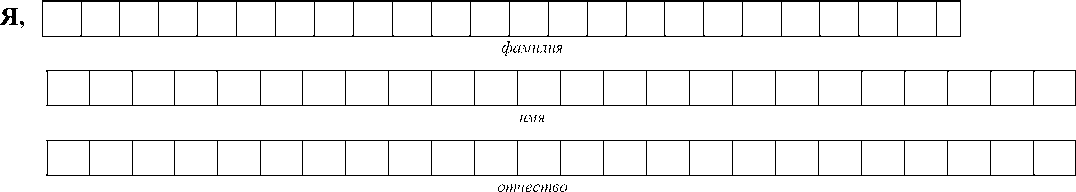 Дата рождения:Документ, удостоверяющий личность Серия         Номерпрошу зарегистрировать меня на сдачу основного государственного экзамена (ОГЭ) или (и) государственного выпускного экзамена (ГВЭ) в 2024 году в установленные сроки и по следующим общеобразовательным предметам:С Порядком проведения государственной итоговой аттестации по образовательным программам основного общего образования, утвержденным приказом Министерства Просвещения Российской Федерации и Федеральной службы по надзору в сфере образования и науки от 4 апреля № 232/551 ознакомлен (ознакомлена).Предупрежден(а) об ответственности за нарушение порядка проведения государственной итоговой аттестации, предусмотренной частью 4 статьи 19.30 Кодекса об административных правонарушениях Российской Федерации* **.Контактный телефонДостоверность указанных сведений подтверждаю.Руководитель образовательнойорганизации		/	/ (Ф.И.О.)«	»	20 г.	М.П.* ГВЭ по русскому языку (письменно): 100-е номера вариантов - участники ГВЭ без ОВЗ (УФСИН), обучающиеся с нарушениями опорно-двигательного аппарата (НОДА), осваивающие вариант 6.1 ФАОП ООО, иные категории участников ГВЭ, которым требуется создание специальных условий (диабет, онкология, астма, порок сердца, энурез, язва и другие - сжатое изложение по прослушанному тексту с творческим заданием; 200-е номера вариантов - слепые обучающиеся, поздноослепшие и слабовидящие - сжатое изложение по прослушанному тексту с творческим заданием; 300-е номера вариантов - глухие, слабослышащие, позднооглохшие, кохлеарно имплантированные - сжатое изложение по прочитанному тексту с творческим заданием; 400-е и 500-е номера вариантов - обучающиеся с тяжелыми нарушениями речи (ТНР), с задержкой психического развития (ЗПР), участники с НОДА, осваивающие вариант 6.2 ФАОП ООО, - сжатое изложение по прослушанному и прочитанному тексту с творческим заданием (400-е) или осложненное списывание (500-е) по выбору обучающегося); 600-е номера вариантов - обучающиеся с расстройствами аутистического спектра (РАС) - диктант с особыми критериями оценивания..ГВЭ по математике (письменно): 100-е номера вариантов - участники без ОВЗ и с ОВЗ (глухие, позднооглохшие, слабослышащие, кохлеарно имплантированные, с ТНР, с НОДА, осваивающие вариант 6.1 ФАОП ООО, с РАС, иные категории участников ГВЭ, которым требуется создание специальных условий (диабет, онкология, астма, порок сердца, энурез, язва и другие); 200-е номера вариантов - слепые обучающиеся, слабовидящие и поздноослепшие; 300-е номера вариантов - участники ГВЭ с ЗПР, участники с НОДА, осваивающие вариант 6.2 ФАОП ООО.** КоАП РФ Статья 19.30. Нарушение требований к ведению образовательной деятельности и организации образовательного процесса.ч.4 ...нарушение установленного законодательством Российской Федерации в области образования порядка проведения государственной (итоговой) аттестации - влечет наложение административного штрафа на граждан в размере от трех тысяч до пяти тысяч рублей.Приложение к заявлению(для обучающихся с ограниченными возможностями здоровья, детей-инвалидови инвалидов)Я,	,прошу организовать проведение ГИА с учетом моих индивидуальных особенностей и состояния здоровья и обеспечить следующие условия:В качестве основания для обеспечения условий при проведении ГИА с учетом моих индивидуальных особенностей и состояния здоровья, прилагаю:копию Заключения психолого-медико-педагогической комиссии от	.	.	г.,копию справки, подтверждающей факт установления инвалидности, выданнойфедеральным государственным учреждением медико-социальной экспертизы серия	№	от	.	.	года, заверенную в установленном порядке.Дата «	»20 г.Подпись обучающегося// (ФИО.)// (ФИО.)Подпись родителей (законных представителей)ччммггСНИЛСПредмет«Да» / «Нет»Отметка о выборе формы ГИА (ОГЭ / ГВЭ), о выборе формы ГВЭ (устная /письменная) для тех, кто имеет право на выборНомер ЭМ*(для участников ГВЭ)(русский язык и математика)Выбор даты в соответствии с единым расписанием проведения ОГЭ/ГВЭРусский языкДаМатематикаДаЛитератураФизикаХимияБиологияГеографияИсторияОбществознаниеАнглийский языкНемецкий языкФранцузский языкИнформатика и ИКТРодной язык (финский)Родной язык (карельский)Родной язык (вепсский)()--Дата заполнения заявления « »20 г.Подпись обучающегося// (ФИО.)Подпись родителя(законного представителя)// (ФИО.)УсловияНеобходимопредоставитьУвеличение продолжительности экзамена на 1,5 часаУвеличение продолжительности ОГЭ по иностранным языкам (раздел «Говорение») на 30 минутППЭ на дому (по Заключению ПМПК + заключение медицинской организации)Ассистент-сурдопереводчик (для обучающихся с нарушением слуха)Наличие звукоусиливающей аппаратуры (для обучающихся с нарушением слуха)Перевод на шрифт Брайля (для обучающихся с нарушением зрения)Шрифт, увеличенный до 16-18 pt (для обучающихся с нарушением зрения)Индивидуальное равномерное освещение не ниже 300 люкс (для обучающихся с нарушением зрения)Увеличивающее устройство (для обучающихся с нарушением зрения)Тифлопереводчик (для обучающихся с нарушением зрения)Ассистент, который помогает занять рабочее место в аудитории (для обучающихся с нарушением зрения и опорно-двигательного аппарата)Аудитория меньшей наполняемости (для обучающихся с нарушением зрения и опорно-двигательного аппарата)Аудитория на 1 этаже (для обучающихся с нарушением опорнодвигательного аппарата)Пандусы и поручни в ППЭ (для обучающихся с нарушением опорнодвигательного аппарата)Специальные кресла (для обучающихся с нарушением опорнодвигательного аппарата)Медицинские лежаки (для обучающихся с нарушением опорнодвигательного аппарата)